Pozdravljeni učenci LS2!Razredna razstava raste, do danes se je nabralo že lepo število vaših izdelkov!Čestitam vsem, ki samostojno opravljate delo in redno pošiljate naloge!Delo vam gre odlično od rok!Veselo ustvarjanje vam želim še naprej!NALOGA: PLAKAT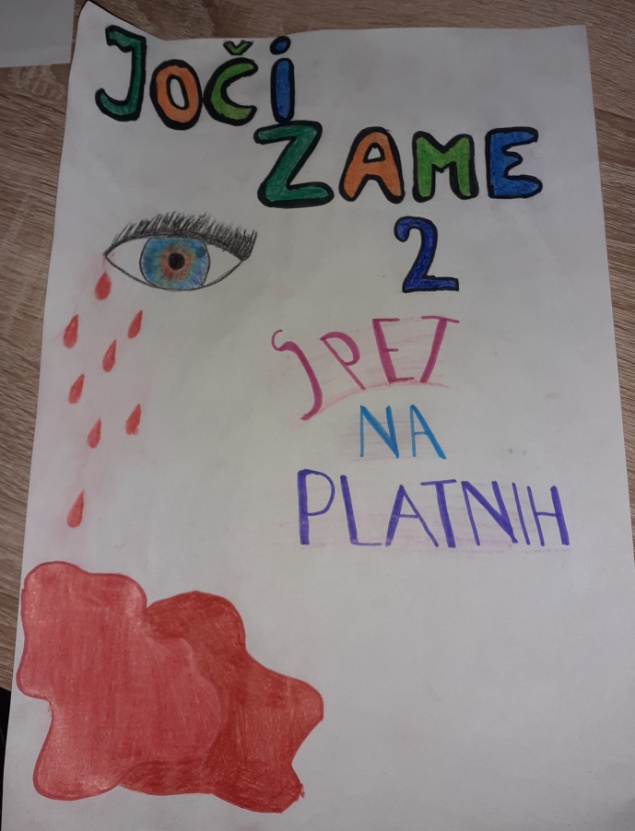 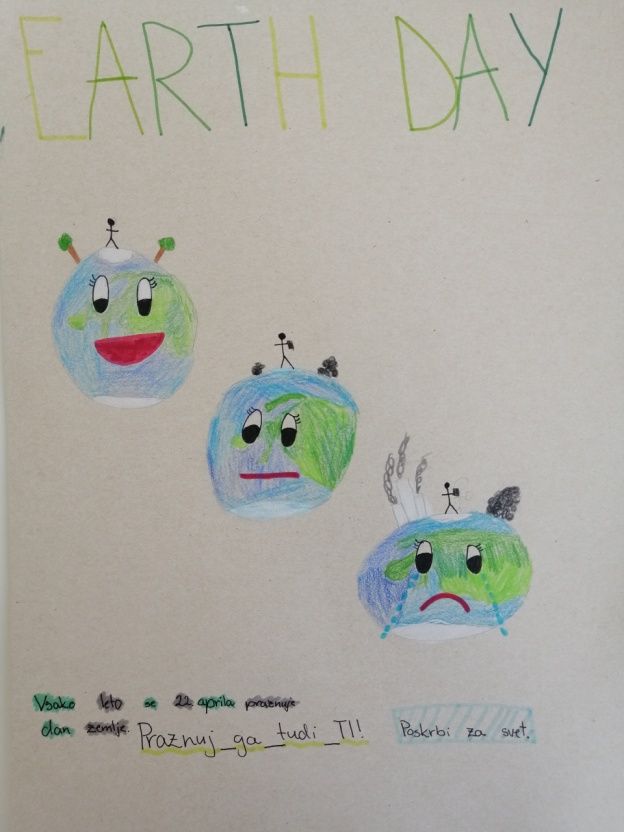 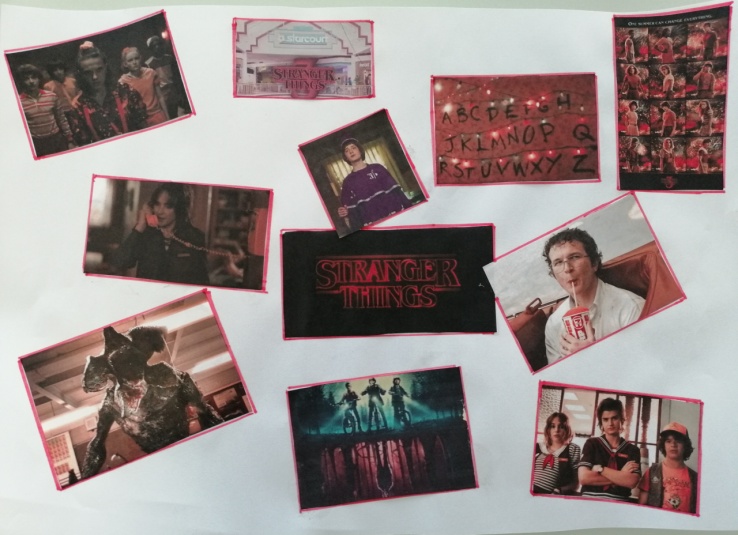 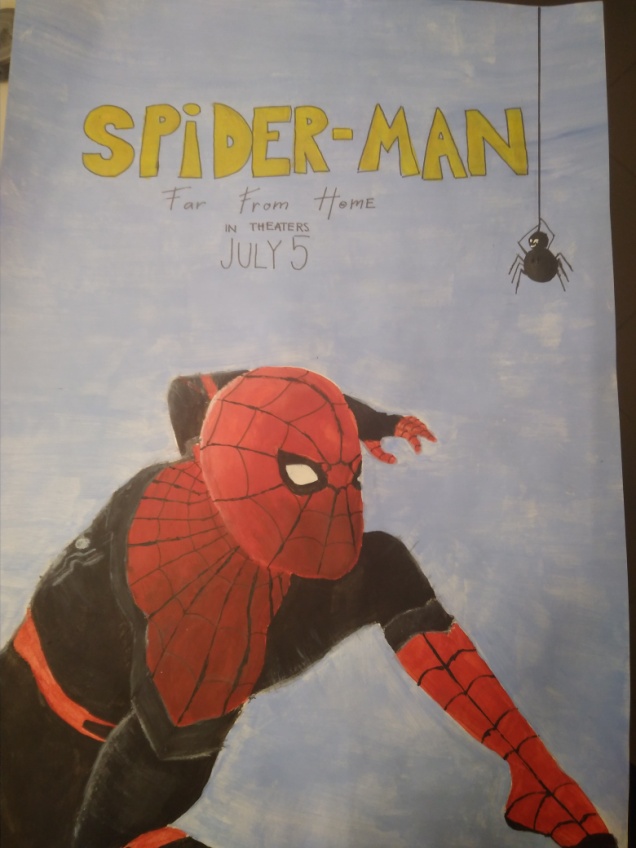 NALOGA: GRAFIKA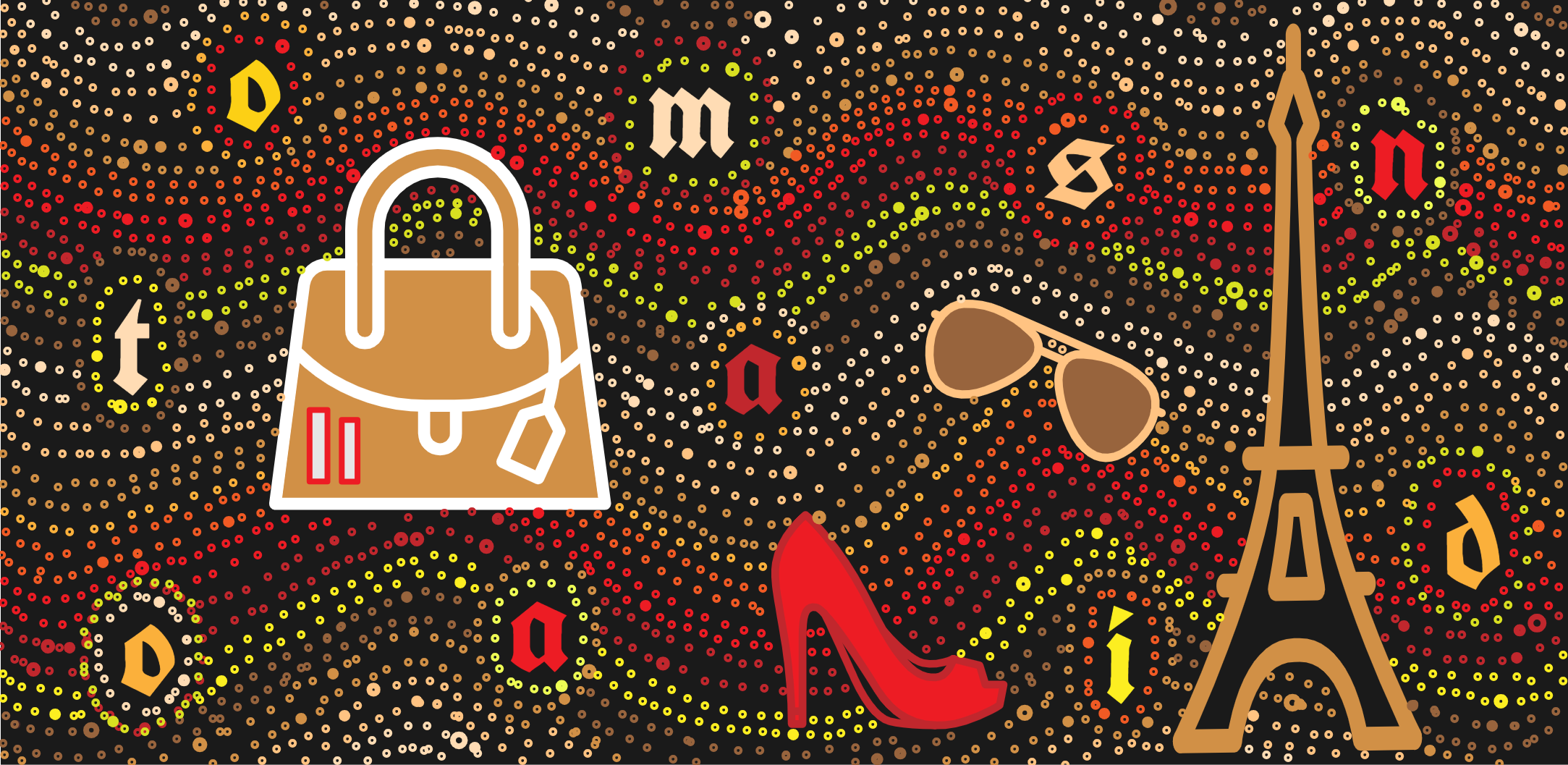 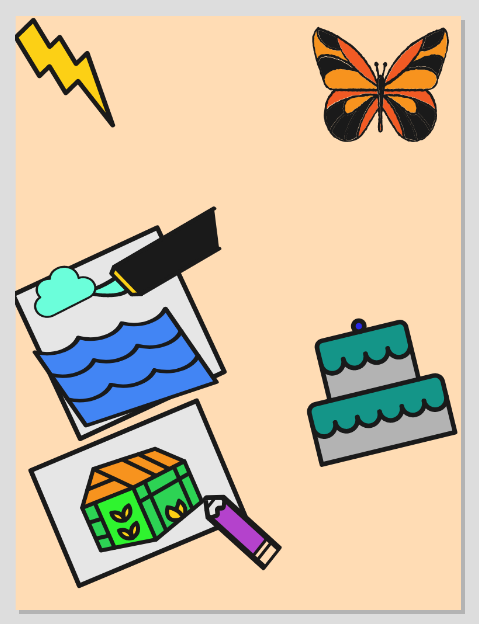 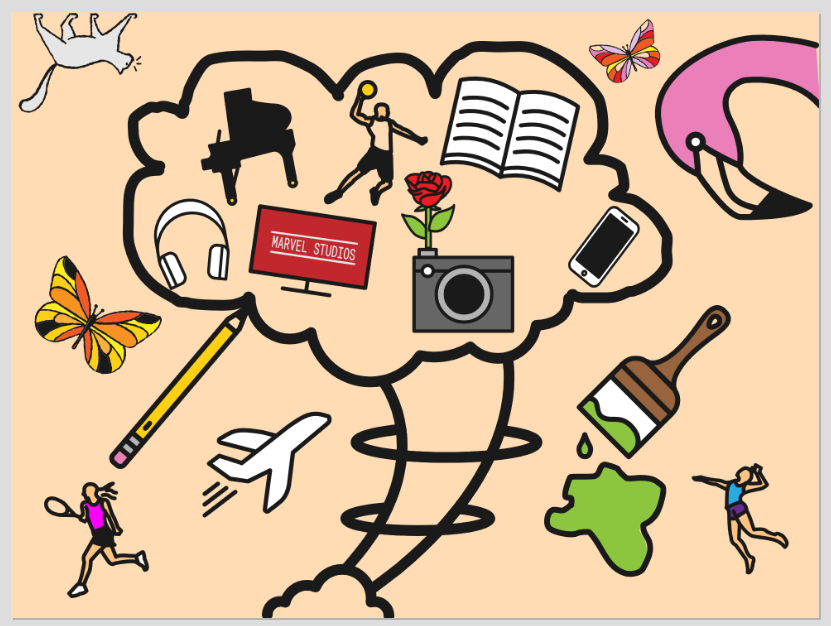 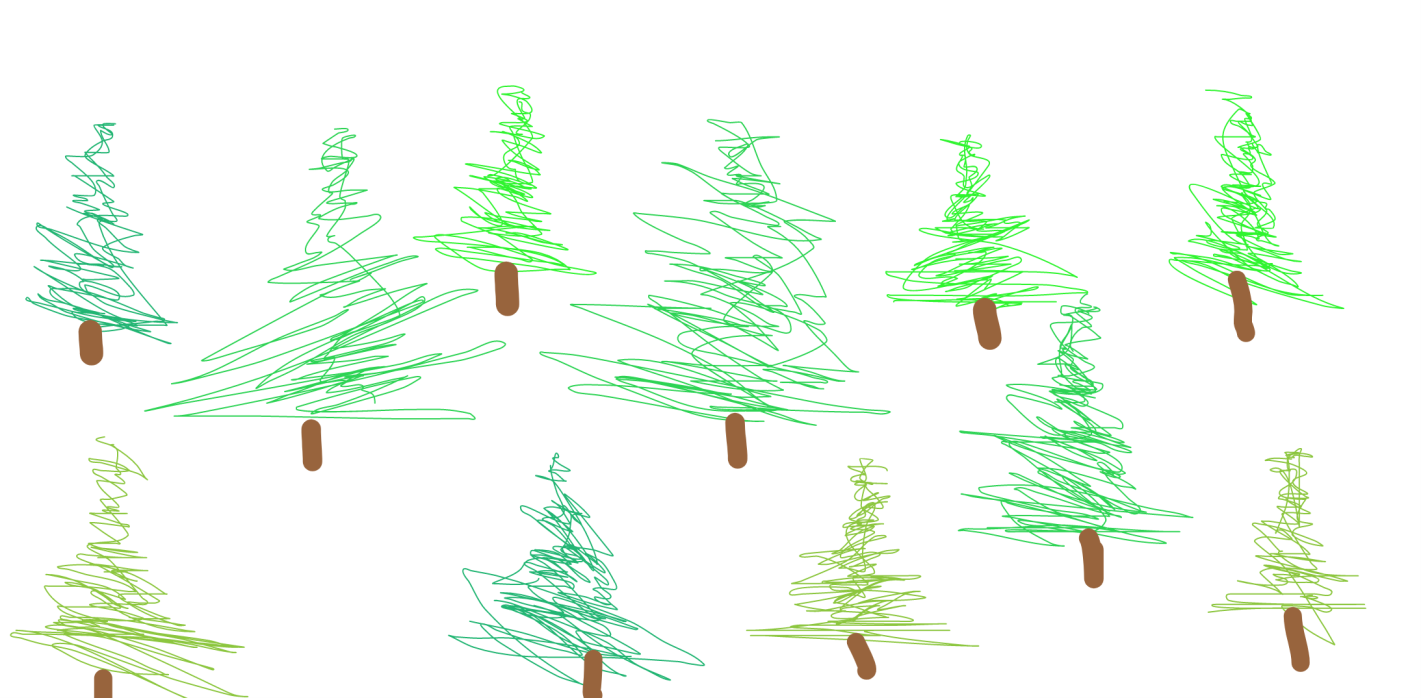 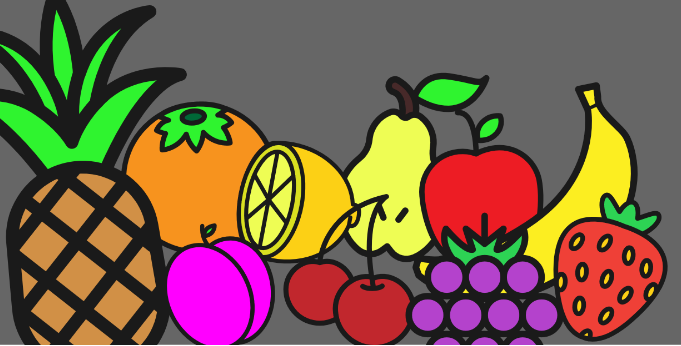 NALOGA: LIKOVNI IZZIV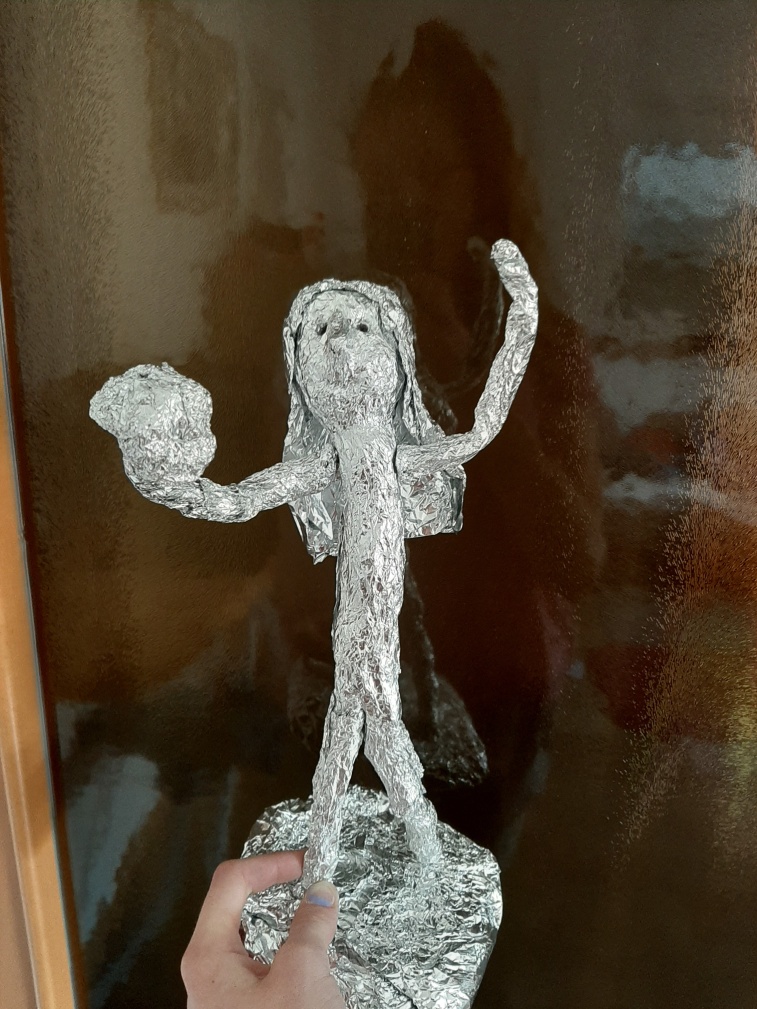 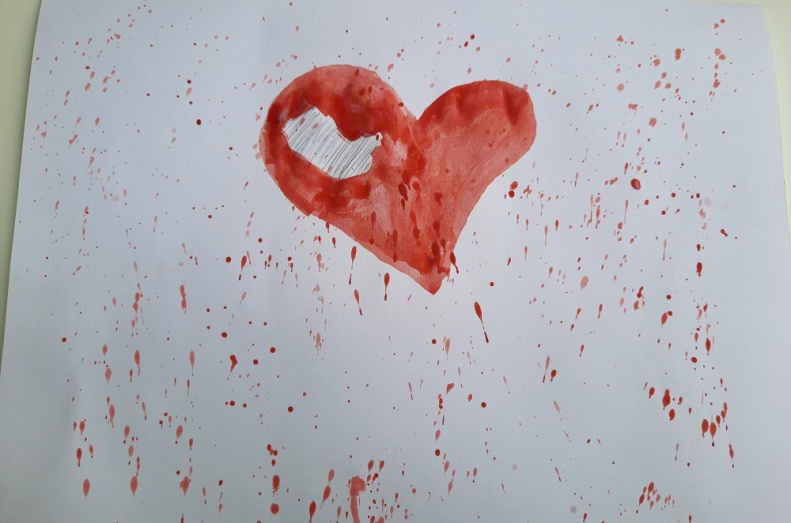 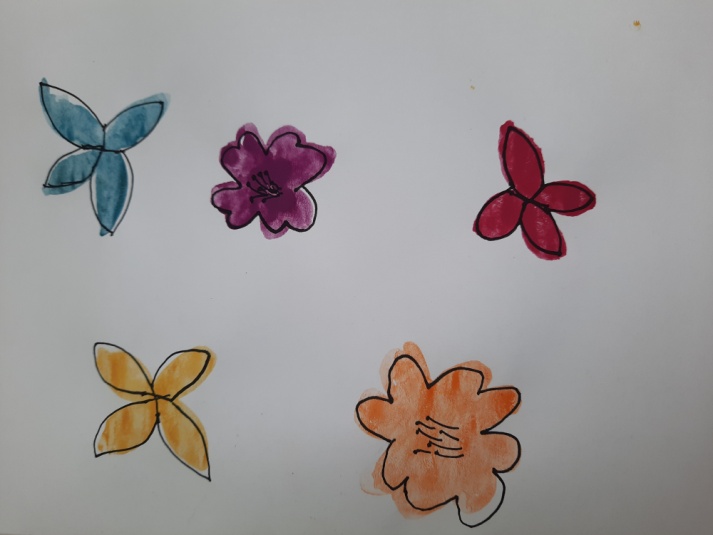 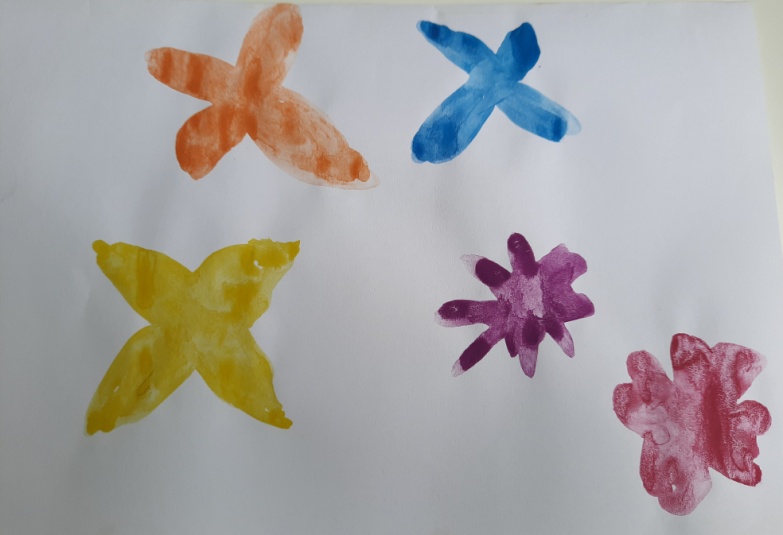 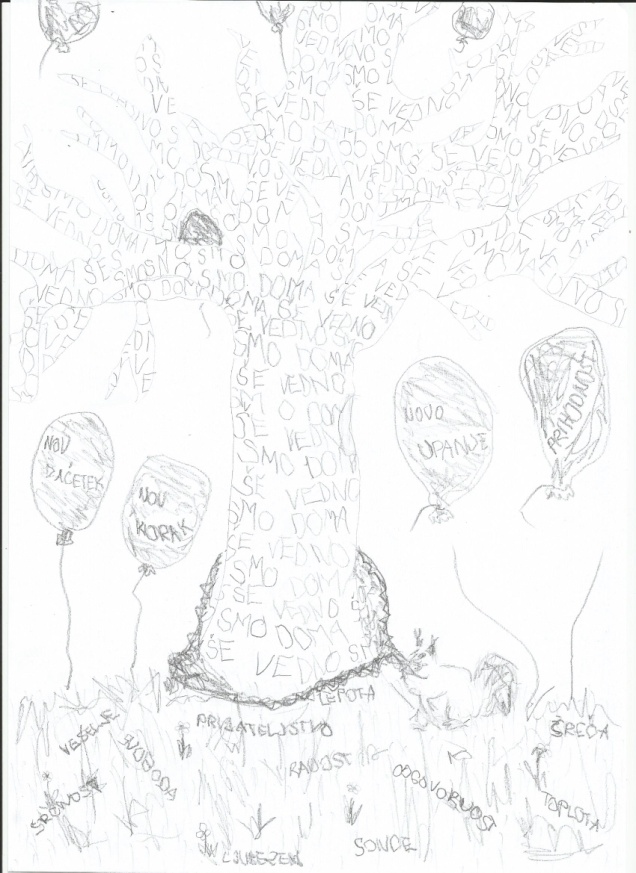 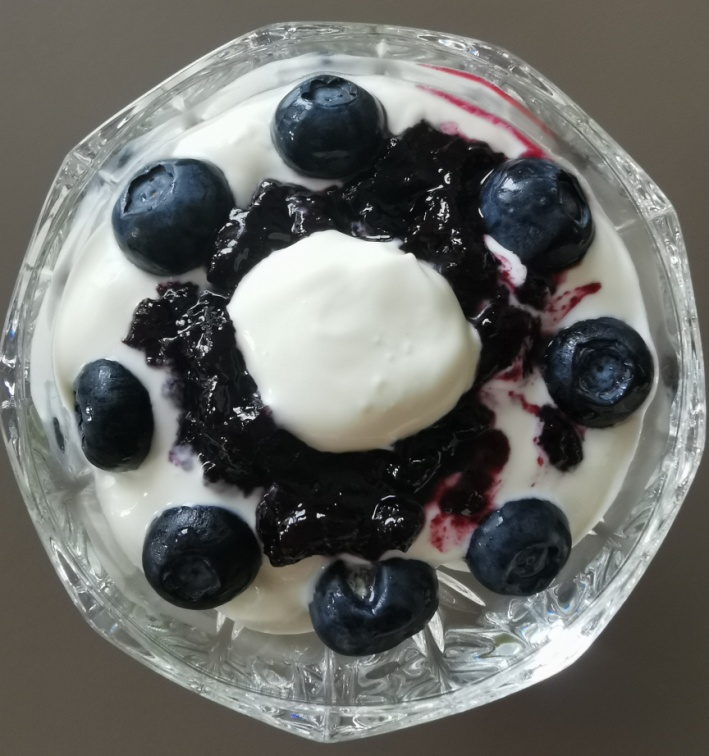 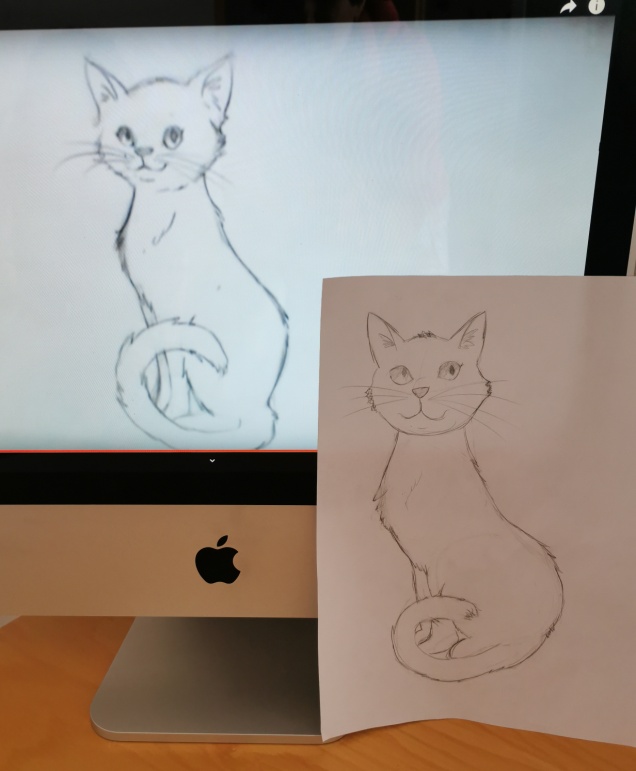 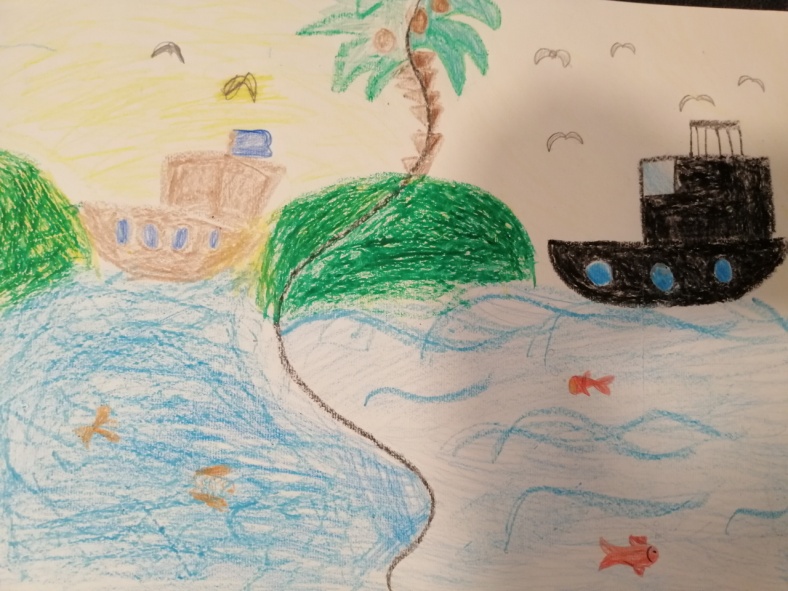 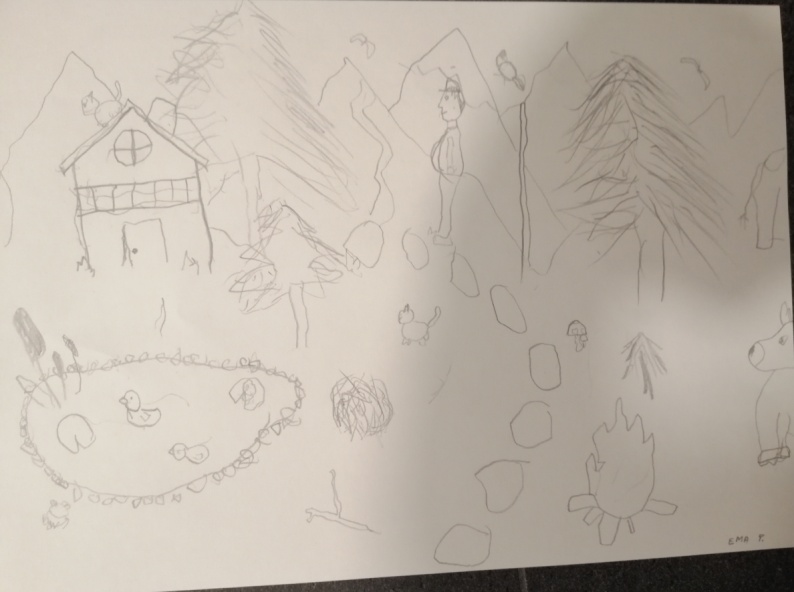 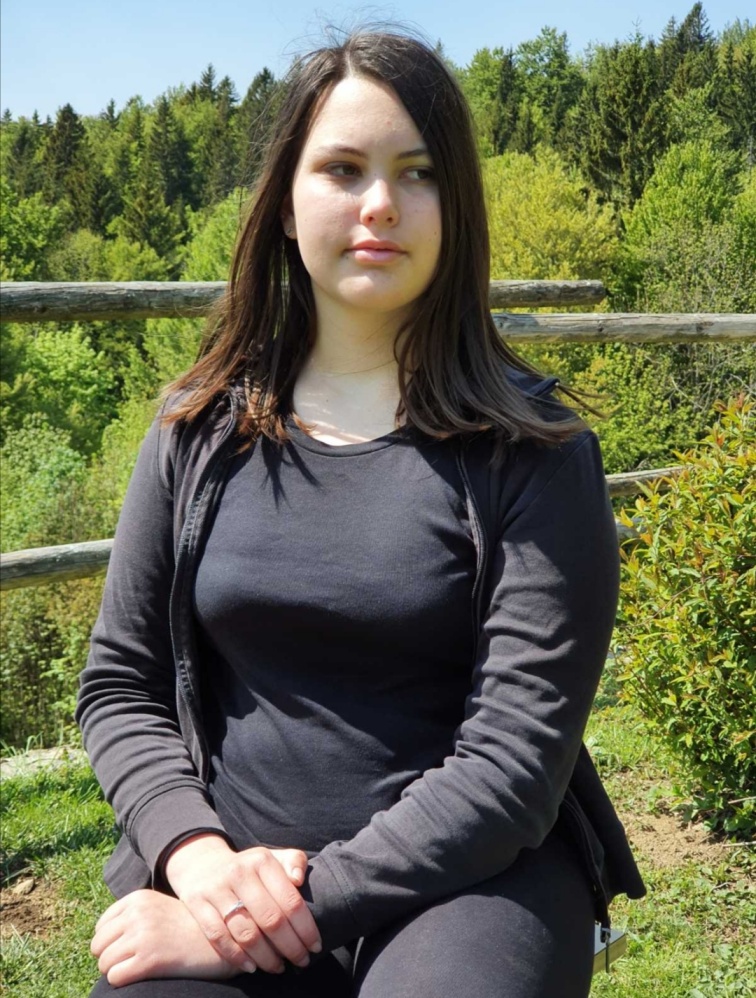 Ema kot Da Vincijeva Mona Lisa